 (Ф 21.01 - 03)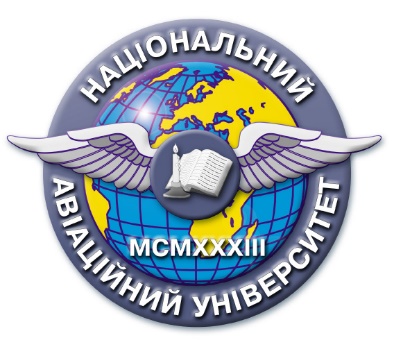 Силабус навчальної дисципліни«Інтернет речей»Спеціальність: 121 Інженерія програмного забезпеченняГалузь знань: 12 Інформаційні технологіїРівень вищої освітиПерший (бакалаврський)Статус дисципліниНавчальна дисципліна вибіркового компонента фахового перелікуКурс3 (третій)Семестр6 (шостий)Обсяг дисципліни, кредити ЄКТС/загальна кількість годин4.0 кредитів / 120 годинМова викладанняУкраїнська, англійськаЩо буде вивчатися (предмет навчання)Оволодіти знаннями з проектування архітектури експертних систем та систем штучного інтелекту, застосування основні принципи розробки ігрових інтелектуальних систем, виявлення експертних знаній, формування знаній на основі машинного навчання, формування пояснень на основі знань, застосування інструментальних засобів розробки експертних систем.Чому це цікаво/потрібно вивчати (мета)Вивчення сучасних методів проектування інтелектуальних інформаційних систем, експертних систем та робототехнічних системах.Чому можна навчитися (результати навчання)Знати архітектуру експертних систем та систем штучного інтелекту; основні принципи розробки ігрових інтелектуальних систем; інструментальні засоби розробки інтелектуальних систем; схеми представлення невизначеності знаній та даних; основні схеми представлення проблемно - орієнтованих знаній; методи керування роботами та сфери  їх застосування.Як можна користуватися набутими знаннями і уміннями (компетентності)Вміти класифікувати й аналізувати інтелектуальні системи з метою оцінки їх якості; програмно реалізувати стратегію рішення задач пошуку в глибину та ширину; використати формулу правила Байеса в імовірнісних термінах для формування правил на мові шансів; використати формулу правила Байеса в термінах експертних методів та теорії нечітких множин; використовувати альфа-бета-процедуру для відсікання дерева розв'язків в ігрових інтелектуальних системах; проектувати і реалізовувати інтелектуальні системи різних типів; реалізовувати алгоритм зворотного розповсюдження помилки.Навчальна логістикаЗміст дисципліни: Дослідження в області штучного інтелекту. Основні аналітичні технології в підтримці прийняття рішень. Асоціативні сеті і системи фреймів. Методи побудови систем – порадників. Сфери використання роботів. Архітектуру робототехнічного програмного забезпеченняВиди занять: лекції, лабораторніМетоди навчання: мультимедійні презентації, практичні прикладиФорми навчання: очна, заочнаПререквізити«Математичний аналіз», «Основи програмування», «Об’єктно-орієнтоване програмування», «Архітектура комп'ютера»Пореквізити«Вбудовані системи реального часу»Інформаційне забезпеченняз фонду та репозитарію НТБ НАУНауково-технічна бібліотека НАУ:Башмаков А.И., Башмаков И.А. Интеллектуальные информационные технологии: Учеб. пособие для вузов. – М.: Изд-во МГТУ им. Н.Э. Баумана, 2005. – 304 с.: ил.Брауде Э. Дж. Технология разработки программного обеспечения. – СПб.: Питер, 2004. – 655 с.: ил.Девятков В.В. Системы искусственного интеллекта: Учеб. Пособие для вузов. – М.: Изд-во МГТУ им. Н.Э. Баумана, 2001. – 352 с.: ил.Оссовский С. Нейронные сети для обработки информации: Пер. с польского – М.: Издательство «Финансы и статистика», 2002. – 344 с.Локація та матеріально-технічне забезпеченняАудиторії теоретичного навчання, лабораторіїСеместровий контроль, екзаменаційна методикаЕкзамен, письмова форма з практичними задачамиКафедраІнженерії програмного забезпеченняФакультетКібербезпеки, комп’ютерної та програмної інженеріїВикладач(і)Клюєв Євген ІвановичПосада: доцентВчене звання: к.т.н.Науковий ступінь: с.н.с.Профайл викладача: Тел.:  E-mail: yevhenii.kliuiev@npp.nau.edu.uaРобоче місце: 6.305Оригінальність навчальної дисципліниАвторський курс, викладання українською та англійською мовамиЛінк на дисципліну